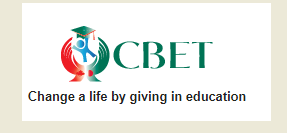 CBET Canadian Charity Reg No: 80114 6101 RR0001Address: 365 Stoneway Drive, Nepean, Ontario, K2G 6G8, Canada.Website: http://www.cbet.ca; Email: info@cbet.ca                                                                                                        Please attach your photo here 2019 CBET Scholarship application form for Bangladesh[Please complete this form yourself legibly (clearly) in BLACK INK and complete all section in BLOCK CAPITALS (capital letters) except section 5. You must submit your application and the documents mentioned in the application form to your college Principal or acting Principal or the teacher who has been nominated to deal with the CBET scholarship as soon as possible but no later than the deadline on the notice.  Incomplete application form or application form without all relevant documents will not be considered.]Section 1: Personal information for Applicant:Educational institution: Section 2: Family and financial information:Section 3: Academic recordSection 4: Scholarship, awards or prizes if anySection 5: Your Future educational goals and aspirations: Maximum 100 words:Section 6: Where do you wish to get admission for higher education?How would you spend the scholarship money?Declaration:I certify that the information provided in this application is true and I have completed all sections myself.Checklist: (Please tick)Notes: 1. JSC and SSC mark sheets and certificates can be attested by a college teacher.2. You can get income certificate and character certificate from your Principal or any teacher of the college or your Union Chairman/Ward Councillor. It should state your name, your parents/guardian name, address and yearly income. It should be written either on the office headed paper or stamped if written on a white paper. 3. Your photo can be attested by any teacher of the college. 4. If you are an orphan, it should be mentioned in the income certificate]For office use only: Date: Scholarship approved:       Yes/NoApproved amount: Approved by:Signature: Applicant’s NameGender: Male/FemaleDate of birthFather’s nameMobile number if anyStudent of class X1/X11 (First /second year)Home address Name of collegeCollege EIIN numberCollege address:Name of PrincipalPrincipal Mobile number  College emailCollege phone numberFather’s occupationMother’s occupationOrphan:   Yes/NoFamily yearly incomeNumber of brothers and sisters in the family Number of brothers and sisters, studying in college and universityNumber of brothers and sisters studying in high school and primary schoolGuardian name if father or mother is not guardianGuardian’s addressExamName of SchoolYear GPAGradeJSCSSCDate    Institution                                        Name of scholarship/awards/prizesA: Pay tuition fees/ college monthly feesB: Buy books/study materialsC: Pay hostel feesD: Buy computer/laptopE: OtherSignatureDate1. All relevant sections completed2. JSC and SSC certificate3. JSC and SSC mark sheet                                                                                                                4. Family income certificate                                                                                                             5. One attested photo                                                                                                                       6. Character certificate                                                                                                                    